Hello Baseball Teams and Families!Your team is registered to participate in the HYAA hosted tournament July 17-19.  HYAA requires that all teams follow the Safe Play: Back to the Diamond Guidelines in order to participate in the tournament.  Please see guidelines at the link http://myas.org/media/5456/baseball-and-softball-restart-1.pdf.  There are a few additional guidelines and/or points of emphasis for the upcoming tournament:All teams must provide a team roster with contact information for at least one parent per athlete.All players must have a signed health and safety waiver in order to participate in the tournament.Teams must warm-up on the softball fields to the north east of Vets field (see highlighted on map).  The short time between games will be used to prep the field.  No warm-ups will take place on the field.Teams and fans must wait until the previous game’s players and fans have exited the field area before entering the dugouts or spectator areas.Teams should not enter dugouts until tournament staff have sprayed disinfectant on dugout surfaces.Teams must hold any post game meetings away from the primary playing field, after clearing out of the dugout.Teams are responsible for supplying their own hand sanitizer for use by players.No sunflower seeds, peanuts, or any type of snack that would include spitting are allowed.No outside food or drink allowed at Vets Park.  There will be concessions available and are run by the Hastings Hawks according to their approved COVID safety plan.  (No concessions available for Sunday’s games at Schaffer Field). Teams must adhere to social distancing guidelines, including limiting the number of players in the dugout and utilizing the first and third base lines as needed for players.Spectators must adhere to social distancing guidelines.  Fans are encouraged to wear masks and sit within family units whenever possible.Coaches are responsible for ensuring their athletes and fans are following COVID safety guidelines.Thank you for your understanding!  We look forward to your cooperation to make the upcoming tournament a success for all involved.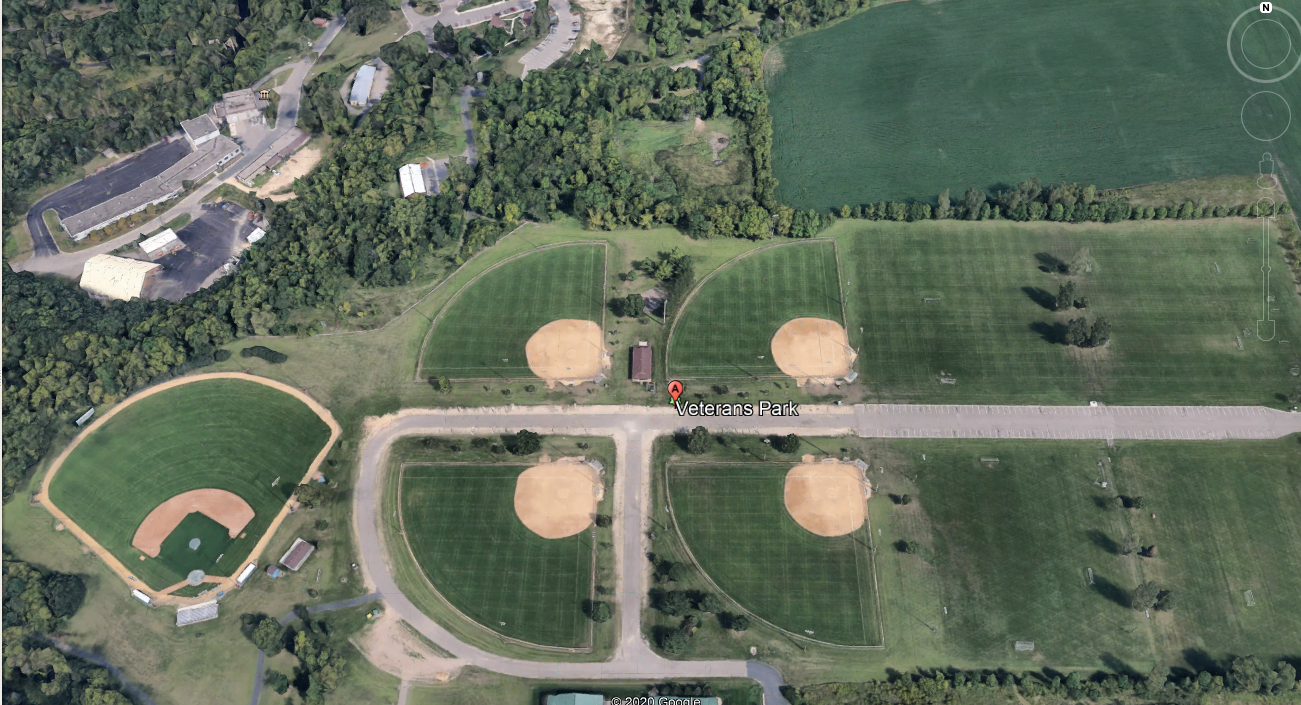 